Supplementary Figure legendSupplementary Figure 1. Contribution matrix of the network meta-analysis (outcome measure: healing rates at 4 weeks). Numbers represent percentage contribution of each direct comparison to the network meta-analysis estimate of each comparison. A=Omeprazole 20mg; B=Placebo; C=Pantoprazole 40mg; D=Lansoprazole 30mg; E=Rabeprazole 20mg; F= Esomeprazole 20mg; G= Esomeprazole 40mg.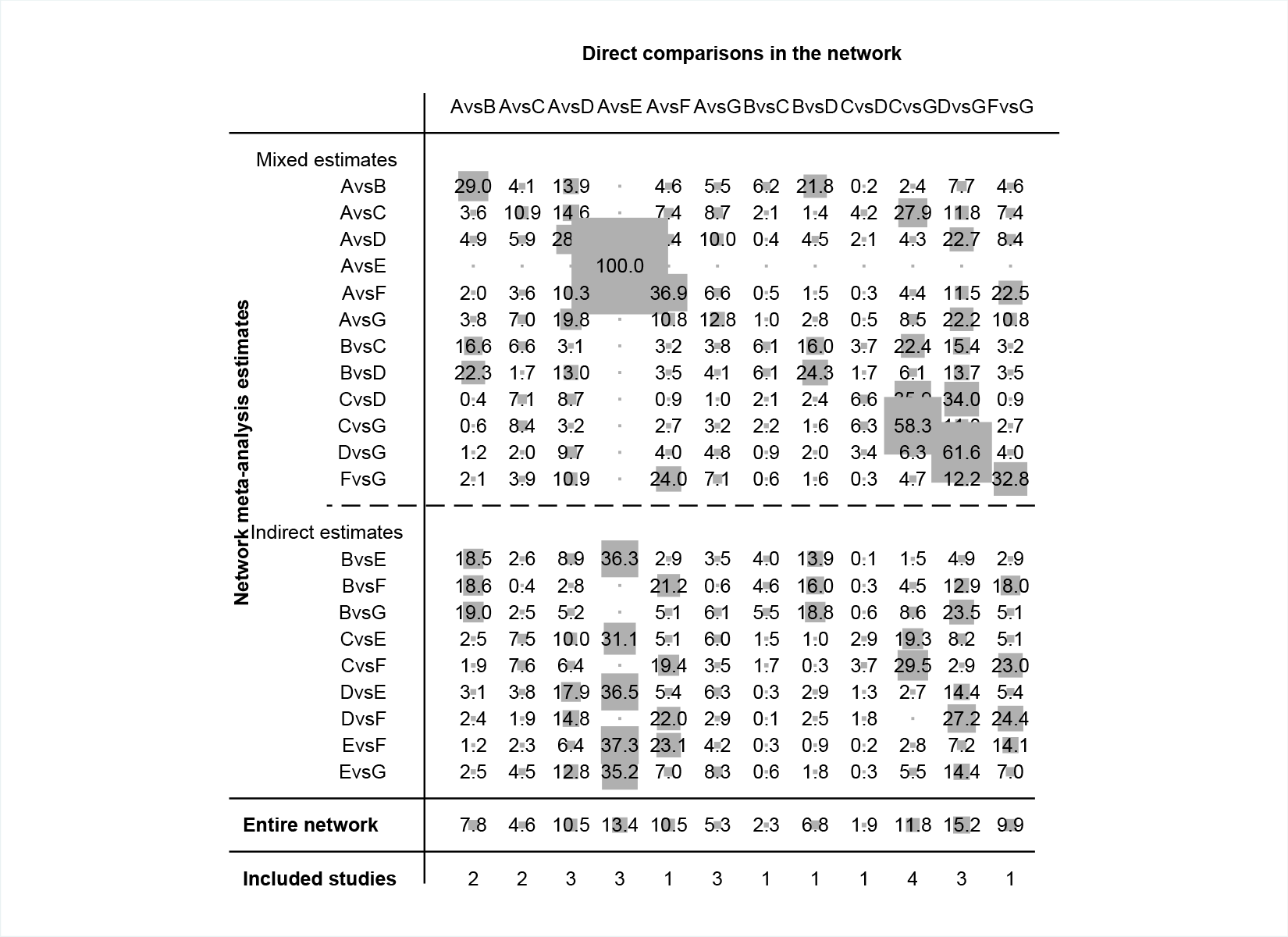 Supplementary Figure 2. Contribution matrix of the network meta-analysis for healing rates at 8 weeks. A=Omeprazole 20mg; B=Placebo; C=Pantoprazole 40mg; D=Lansoprazole 30mg; E=Rabeprazole 20mg; F= Esomeprazole 20mg; G= Esomeprazole 40mg; H=Dexlansoprazole 60mg.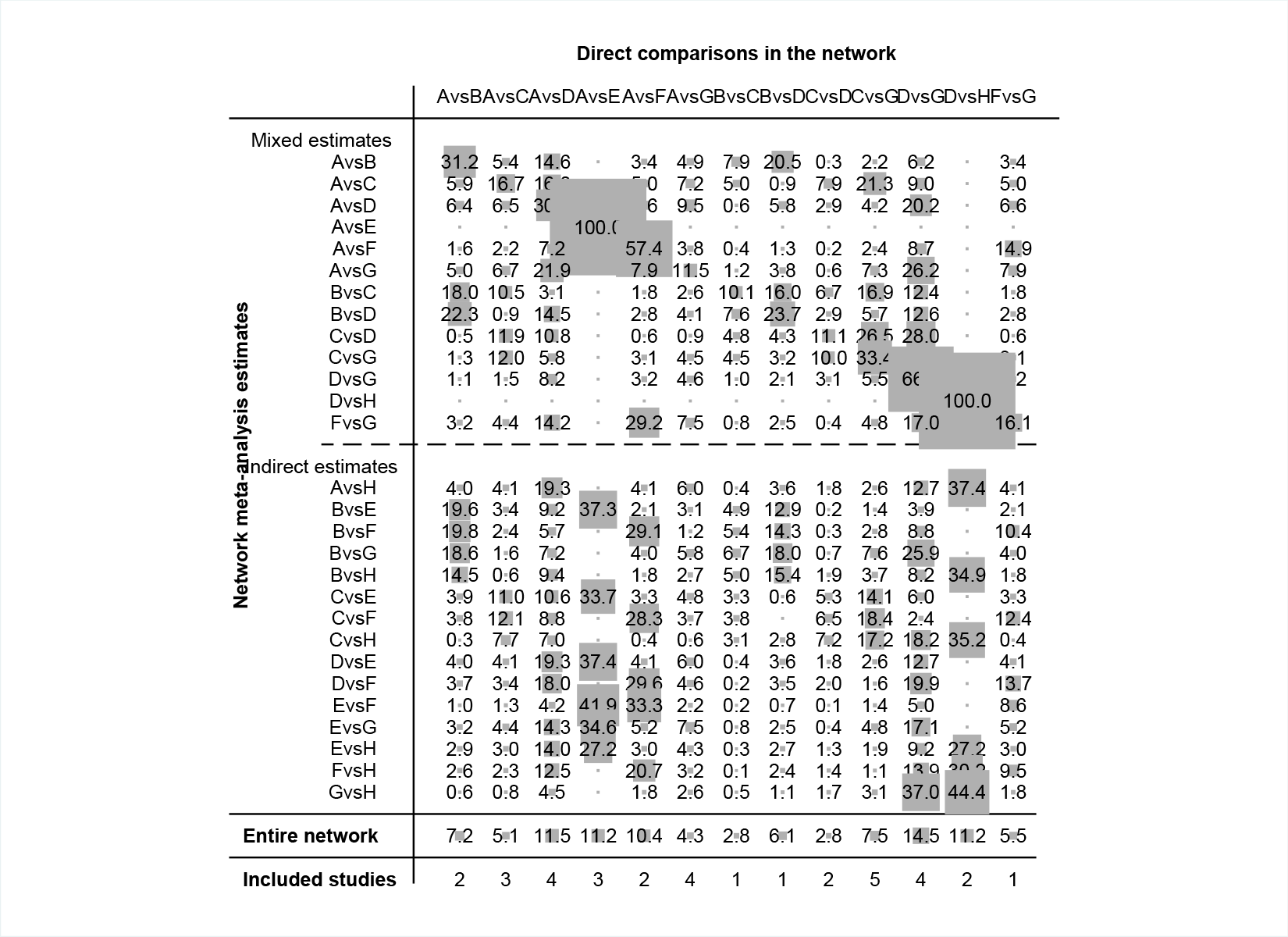 Supplementary Figure 3. Contribution matrix of the network meta-analysis for heartburn relief rates. A=Omeprazole 20mg; B=Pantoprazole 40mg; C=Lansoprazole 30mg; D=Rabeprazole 20mg; E= Esomeprazole 20mg; F= Esomeprazole 40mg. 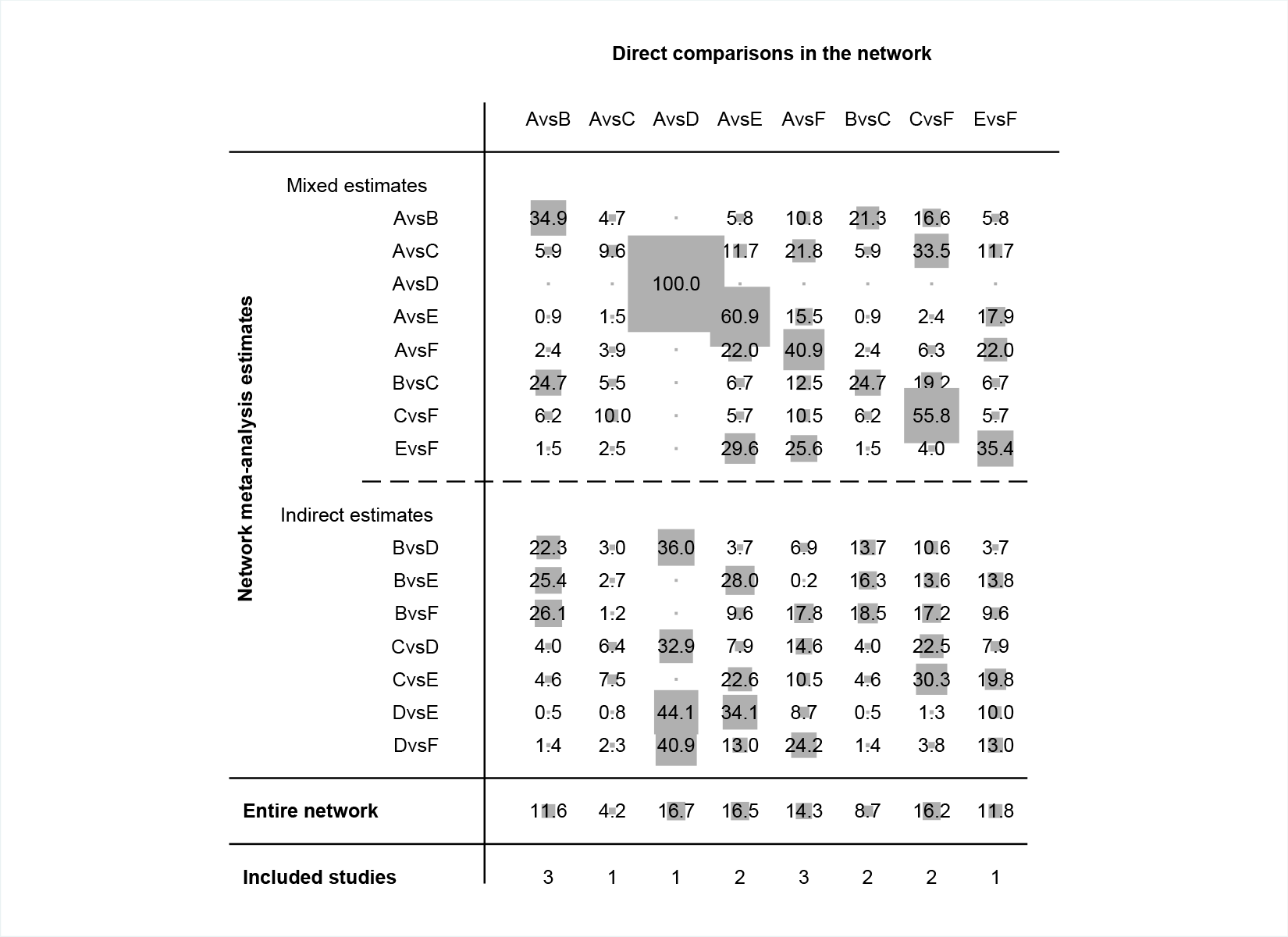 Supplementary Figure 4. Contribution matrix of the network meta-analysis for acceptability.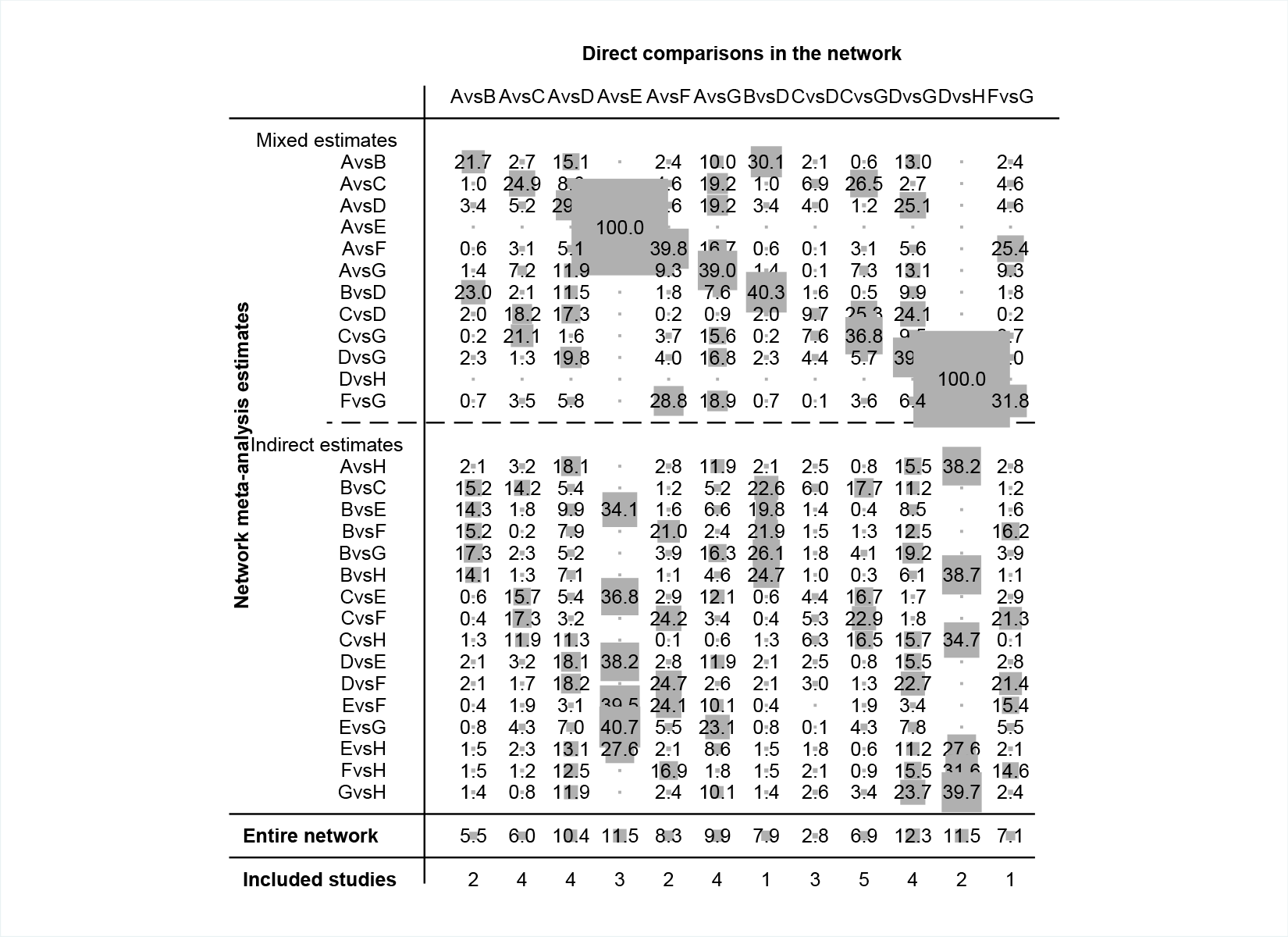 A=Omeprazole 20mg; B=Placebo; C=Pantoprazole 40mg; D=Lansoprazole 30mg; E=Rabeprazole 20mg; F= Esomeprazole 20mg; G= Esomeprazole 40mg; H=Dexlansoprazole 60mg.Supplementary Figure 5. Network meta-analysis results: withdraw due to adverse events.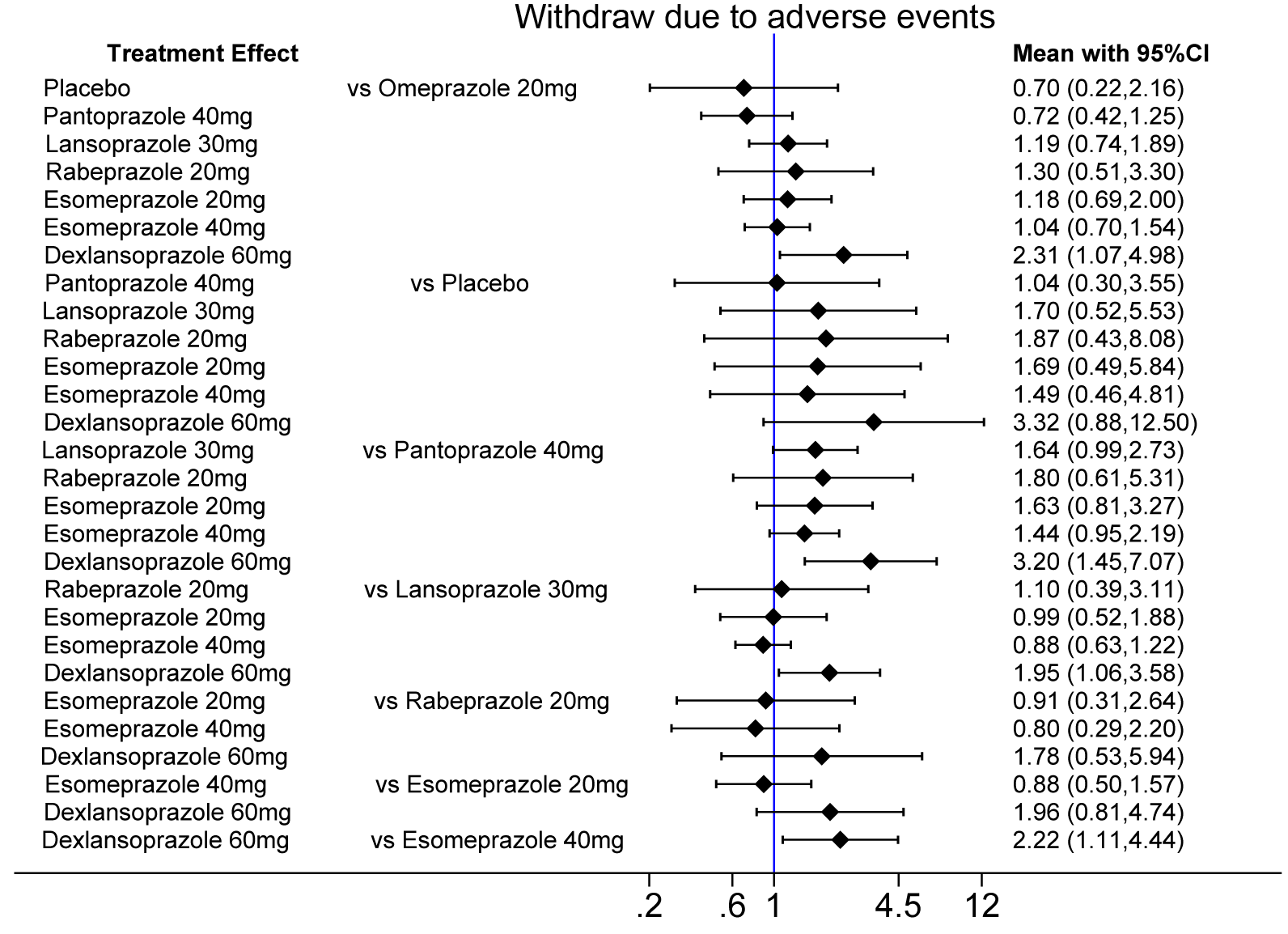 Supplementary Figure 6. SUCRA for healing rates at 4 weeks.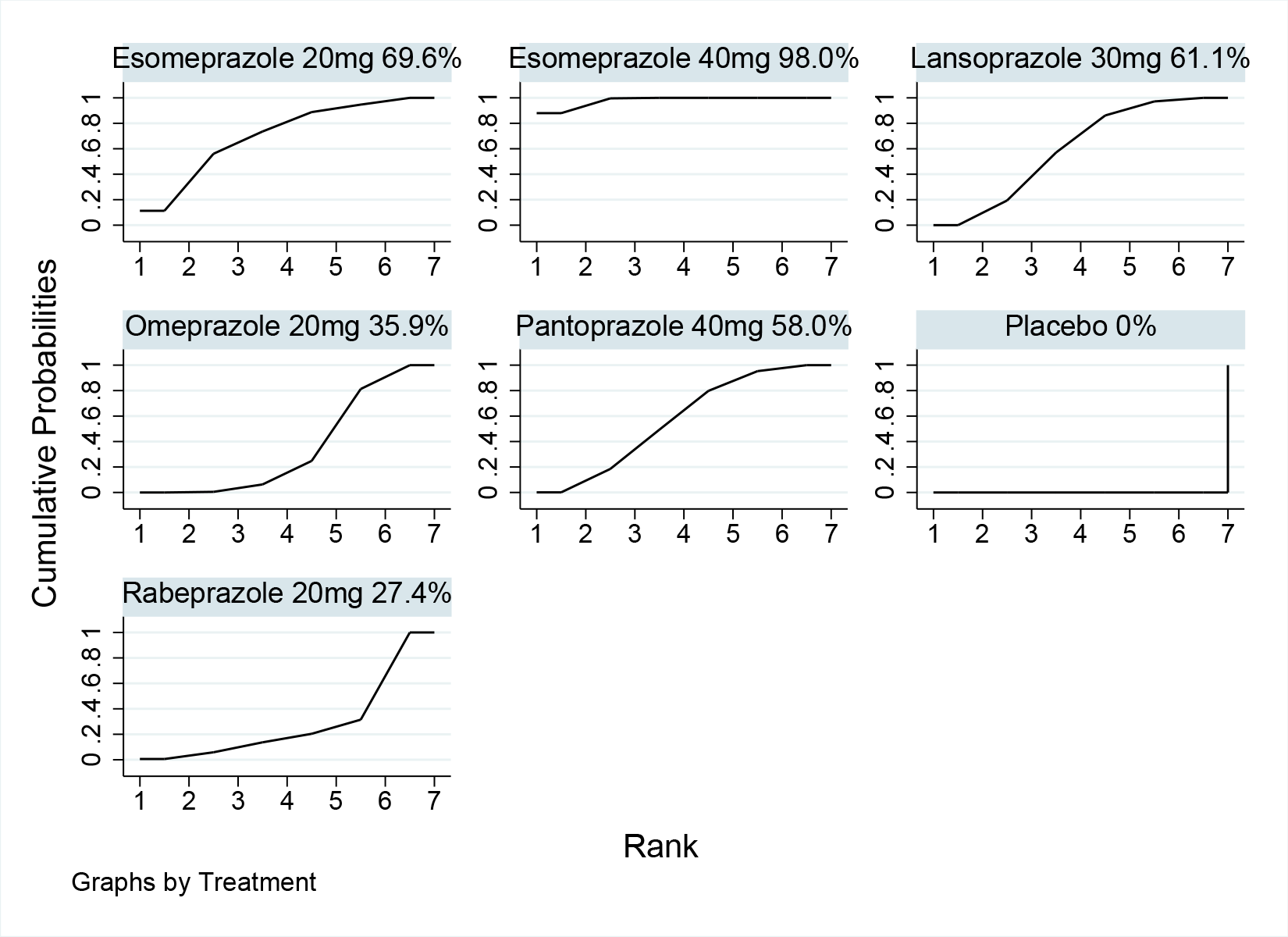 Supplementary Figure 7. SUCRA for healing rates at 8 weeks.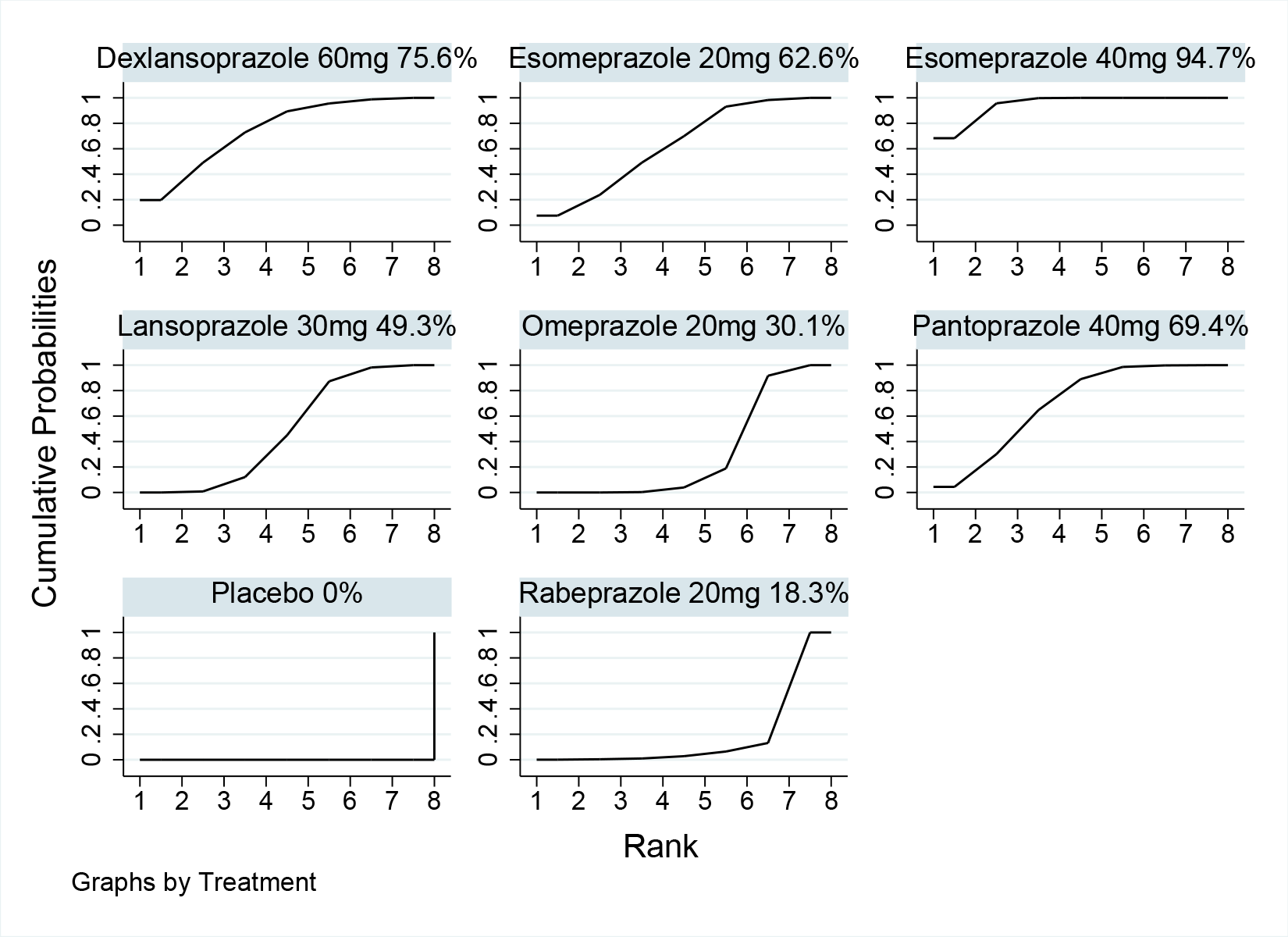 Supplementary Figure 8. SUCRA for heartburn relief rates.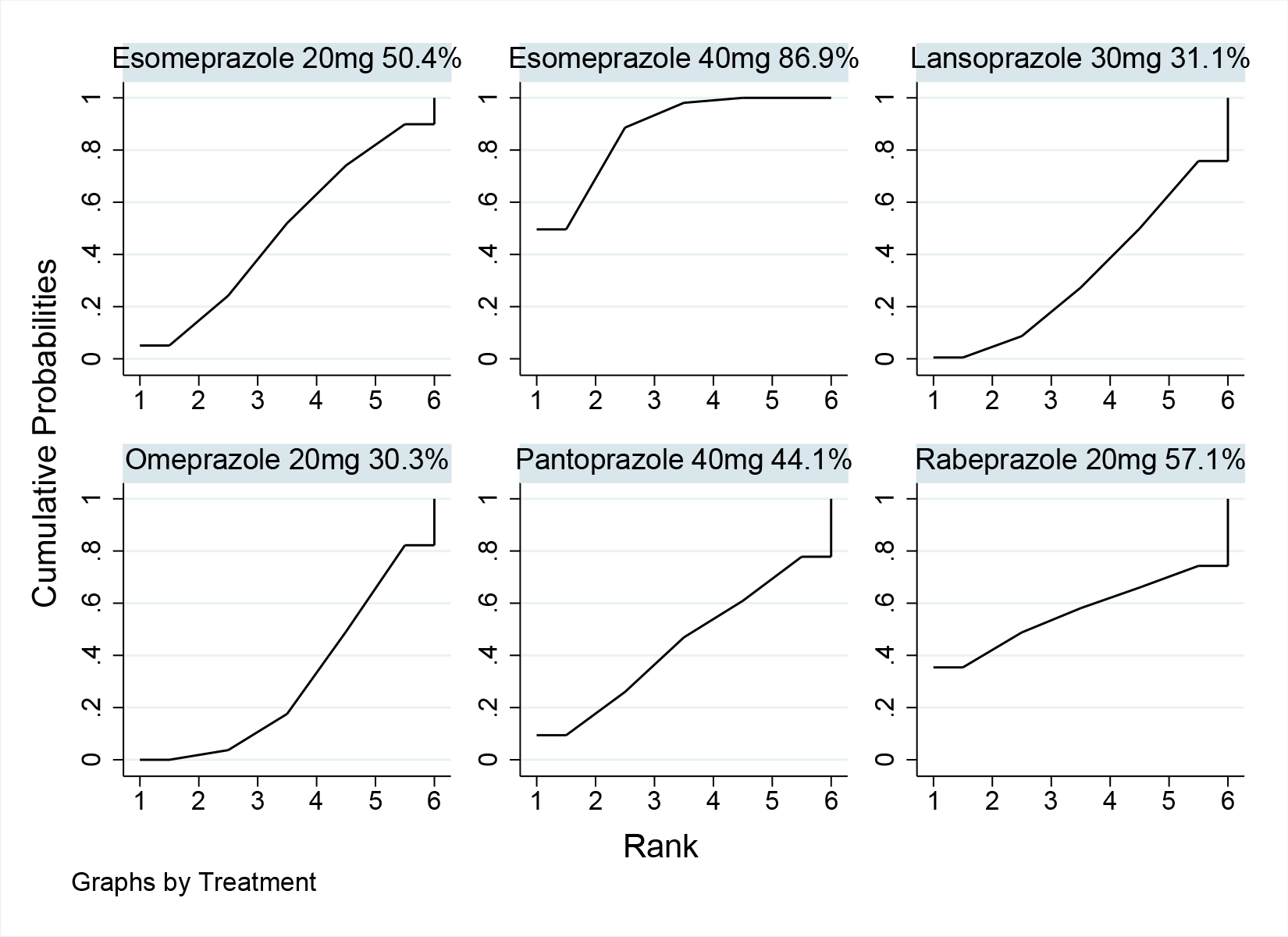 Supplementary Figure 9. SUCRA for acceptability.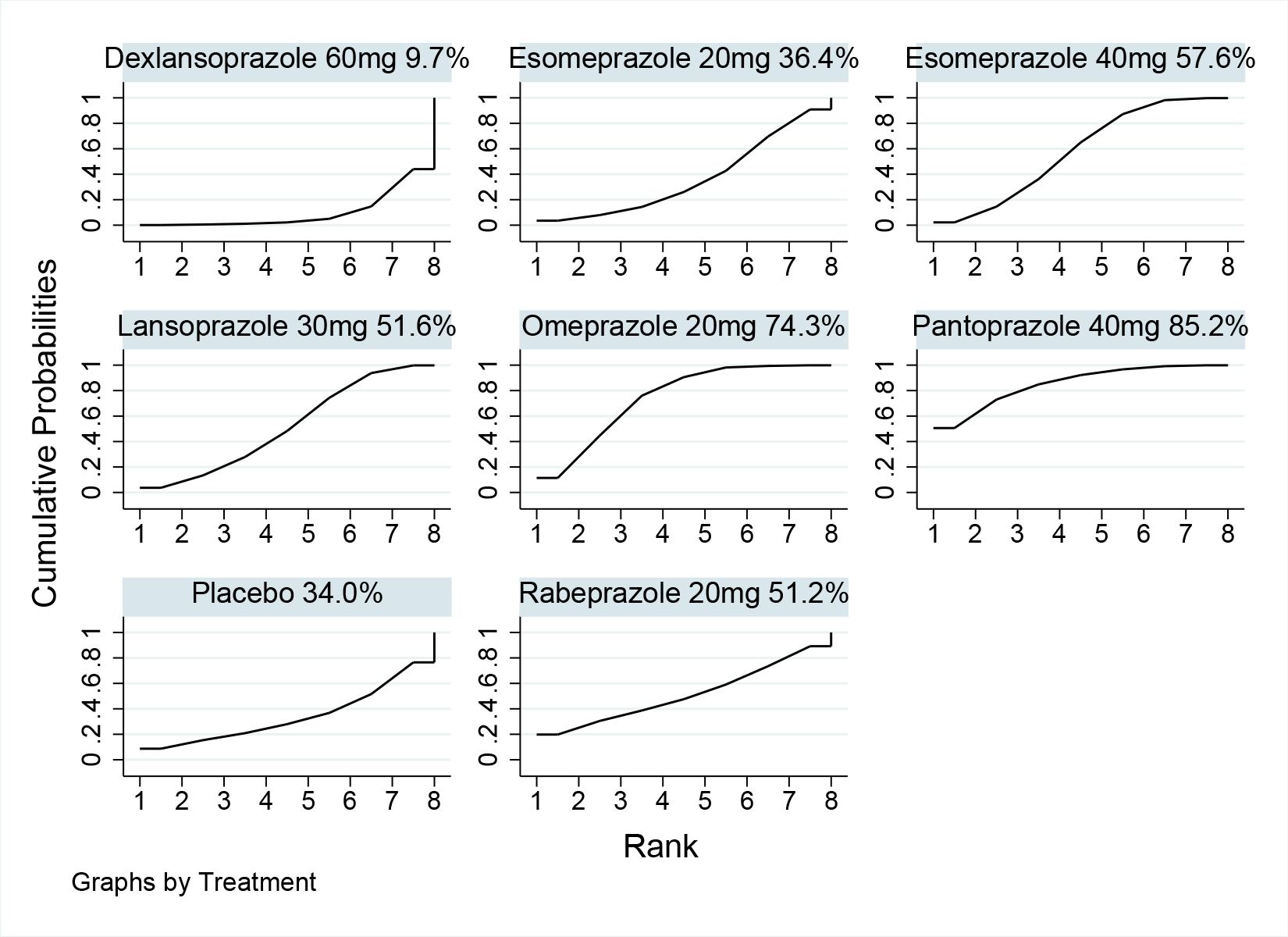 Supplementary Figure 10. Risk of bias by trial. Green: low risk; yellow: moderate risk; red: high risk.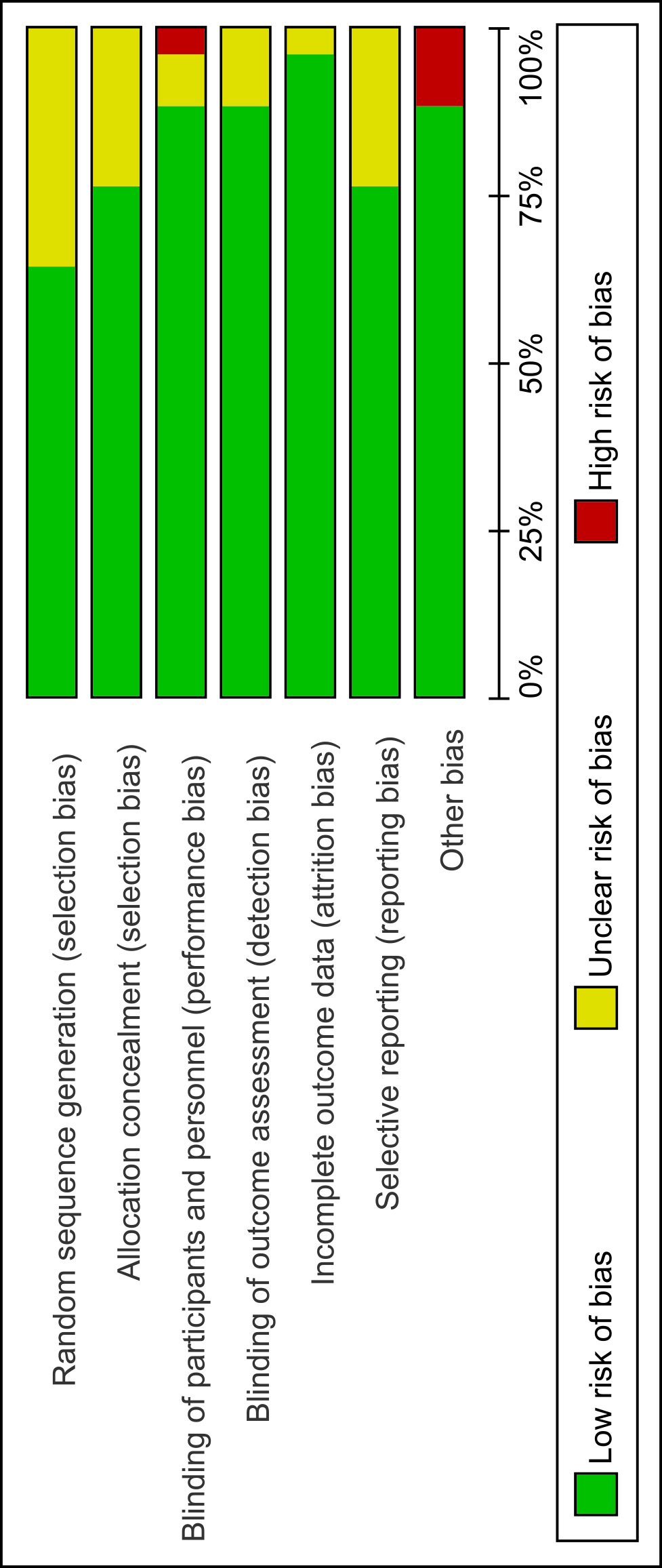 Supplementary Figure 11. Risk of bias summary.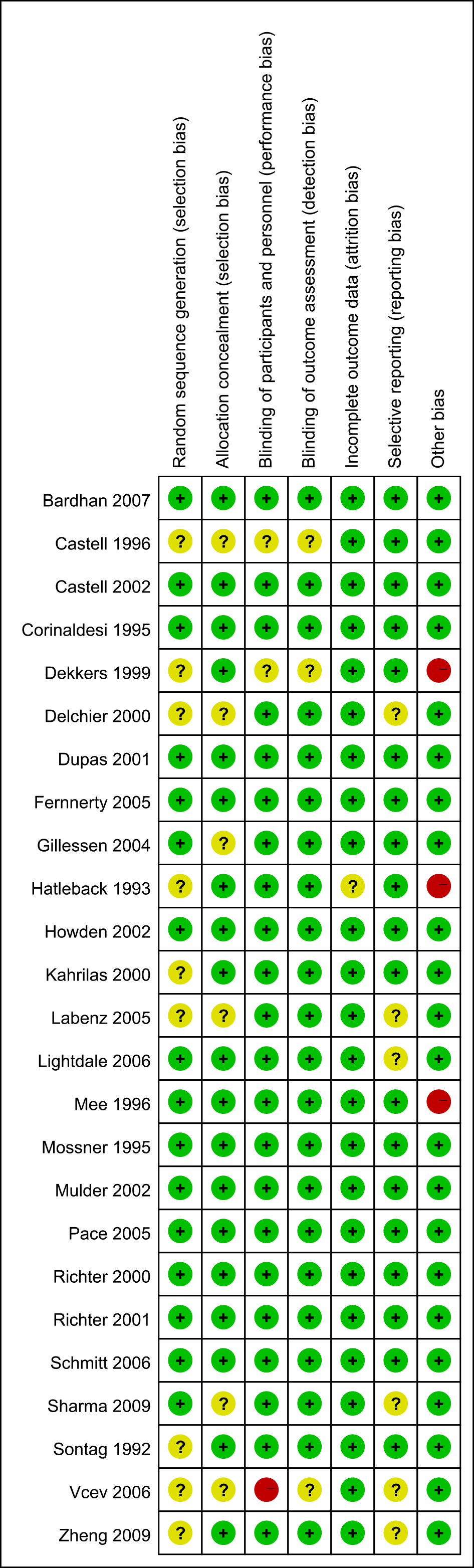 Supplementary Table 1. Node split results for the primary efficacy outcome healing rates at 4 and 8 weeks, secondary efficacy outcome heartburn relief rates, and primary safety outcome.Supplementary Table S2 The quality ratings for each outcome based on the GRADE system.—: Not available; †: Risk of bias from direct evidence; ♓: Low bias from other evidence; ‖:Moderate bias from other evidence; ☩: The heterogeneity of direct comparison is moderate; ¶: Intransitivity; *: Part of the evidence comes from indirect evidence; **: All of the evidence comes from indirect evidence; ♊: Severe imprecision.Healing rates at 4 weeksHealing rates at 4 weeksHealing rates at 4 weeksHealing rates at 4 weeksHealing rates at 4 weeksHealing rates at 4 weeksHealing rates at 4 weeksHealing rates at 4 weeksHealing rates at 4 weeksTreatmentsTreatmentsDirectIndirectDifferenceXYMeanSDMeanSDMeanSDPOmeprazole 20mgPlacebo-2.2608460.2221873-2.409160.31716930.14831360.37945440.696Omeprazole 20mgPantoprazole 40mg-0.1315340.21310330.18423840.1253311-0.31577240.24722340.202Omeprazole 20mgLansoprazole 30mg0.07759720.13718890.14705630.1377292-0.06945910.19374280.72Omeprazole 20mgEsoprazole 20mg0.25879590.178464-0.14438480.36866950.40318070.40818190.323Omeprazole 20mgEsoprazole 40mg0.43037830.10001710.27016750.1383790.16021080.16995870.346PlaceboPantoprazole 40mg2.8219020.38736612.2742340.22160090.54766790.44627250.22PlaceboLansoprazole 30mg2.2705850.23024092.6532870.2832661-0.38270220.35650590.283Pantoprazole 40mgLansoprazole 30mg-0.06416050.27224970.02825410.1280363-0.09241460.30085410.759Pantoprazole 40mgEsoprazole 40mg0.25637580.11360050.31124280.1750628-0.0548670.20833740.792Lansoprazole 30mgEsoprazole 40mg0.21281650.1086990.34736940.1443251-0.1345530.18042810.456Esoprazole 20mgEsoprazole 40mg0.27627420.1829004-0.12690620.3620880.40318040.40818190.323Healing rates at 8 weeksHealing rates at 8 weeksHealing rates at 8 weeksHealing rates at 8 weeksHealing rates at 8 weeksHealing rates at 8 weeksHealing rates at 8 weeksHealing rates at 8 weeksHealing rates at 8 weeksTreatmentsTreatmentsDirectIndirectDifferenceXYMeanSDMeanSDMeanSDPOmeprazole 20mgPlacebo-2.6713630.2273528-2.3731860.3207578-0.29817610.39221630.447Omeprazole 20mgPantoprazole 40mg-0.02102520.22972390.40175280.1534178-0.4227780.27580270.125Omeprazole 20mgLansoprazole 30mg0.0990810.15587320.17530420.1704606-0.07622320.23007640.74Omeprazole 20mgEsoprazole 20mg0.31038660.1552679-0.67468050.49699230.98506710.5175990.057Omeprazole 20mgEsoprazole 40mg0.57455970.1240560.26339550.1613990.31116420.20215620.124PlaceboPantoprazole 40mg2.6908550.36651322.907020.240936-0.21616520.43861380.622PlaceboLansoprazole 30mg2.673280.26163272.7480070.2900717-0.07472770.39041850.848Pantoprazole 40mgLansoprazole 30mg-0.32937370.2791503-0.07441170.1532597-0.2549620.31848170.423Pantoprazole 40mgEsoprazole 40mg0.10151850.14375950.35254340.2037072-0.25102490.25008310.315Lansoprazole 30mgEsoprazole 40mg0.25724410.12449270.43379040.1726953-0.17654630.21287490.407Lansoprazole 30mgDexlansoprazole 60mg0.1789920.1441248-0.2696414110.94130.4486334110.94140.997Esoprazole 20mgEsoprazole 40mg0.54608790.2564139-0.02566330.23510860.57175120.35354720.106Heartburn relief ratesHeartburn relief ratesHeartburn relief ratesHeartburn relief ratesHeartburn relief ratesHeartburn relief ratesHeartburn relief ratesHeartburn relief ratesHeartburn relief ratesTreatmentsTreatmentsDirectIndirectDifferenceXYMeanSDMeanSDMeanSDPOmeprazole 20mgPantoprazole 40mg0.02629110.24225710.08523820.3773229-0.0589470.44789750.895Omeprazole 20mgLansoprazole 30mg-0.39822570.32016810.09357870.1416458-0.49180440.35027430.16Omeprazole 20mgEsoprazole 20mg0.08195410.14465640.0052250.438820.07672920.46180470.868Omeprazole 20mgEsoprazole 40mg0.29847240.09831960.01474880.24814580.28372360.26789650.29Pantoprazole 40mgLansoprazole 30mg-0.11345850.24050770.10282680.3558655-0.21628530.42824080.614Lansoprazole 30mgEsoprazole 40mg0.21357020.12062990.47968980.2881519-0.26611970.31382930.396Esoprazole 20mgEsoprazole 40mg0.15869740.20277140.20432250.2334942-0.04562510.30942710.883AcceptabilityAcceptabilityAcceptabilityAcceptabilityAcceptabilityAcceptabilityAcceptabilityAcceptabilityAcceptabilityTreatmentsTreatmentsDirectIndirectDifferenceXYMeanSDMeanSDMeanSDPOmeprazole 20mgPlacebo0.25121830.28648390.2547940.6005361-0.00357570.64745070.996Omeprazole 20mgPantoprazole 40mg0.00717550.2354253-0.15697370.18995520.16414920.30159830.586Omeprazole 20mgLansoprazole 30mg0.13977520.17845330.06215870.19171390.07761650.26229490.767Omeprazole 20mgEsoprazole 20mg0.12500210.18288210.57845150.439905-0.45344940.4815740.346Omeprazole 20mgEsoprazole 40mg0.04331340.13292820.11804080.1832182-0.07472730.22628580.741PlaceboLansoprazole 30mg-0.24374330.32260240.04386930.4452477-0.28761260.53036650.588Pantoprazole 40mgLansoprazole 30mg0.64900330.39654530.10163440.18184290.5473690.43545770.209Pantoprazole 40mgEsoprazole 40mg0.1640350.15406930.15474370.24631310.00929130.2901560.974Lansoprazole 30mgEsoprazole 40mg0.02234720.1536105-0.13443790.20312160.15678510.25444930.538Lansoprazole 30mgDexlansoprazole 60mg0.32531920.1570284-0.220563182.15820.5458822182.15830.998Esoprazole 20mgEsoprazole 40mg-0.24058420.20194050.19855580.3463609-0.439140.40664070.28Healing rates at 4 weeksHealing rates at 4 weeksHealing rates at 4 weeksHealing rates at 4 weeksHealing rates at 4 weeksHealing rates at 4 weeksHealing rates at 4 weeksHealing rates at 4 weeksComparisonsQuality evaluationQuality evaluationQuality evaluationQuality evaluationQuality evaluationNetwork meta-analysisNetwork meta-analysisRisk of biasInconsistencyIndirectnessImprecisionPublication biasOR 95%CrIsQuality of evidencePlacebo vs Omeprazole 20mg-1†‖0-2*¶000.10(0.07,0.14)Very LowPantoprazole 40mg vs Omeprazole 20mg-1‖0-2*¶001.11(0.89,1.37)Very LowLansoprazole 30mg vs Omeprazole 20mg-1†0-2*¶001.12(0.93,1.35)Very LowRabeprazole 20mg vs Omeprazole 20mg-1†00000.89(0.62,1.28)ModerateEsomeprazole 20mg vs Omeprazole 20mg-1†0-1*001.20(0.88,1.64)LowEsomeprazole 40mg vs Omeprazole 20mg-1†-1☩-1*001.46(1.24,1.71)Very LowPantoprazole 40mg vs Placebo-1‖0-2*¶-1♊011.12(7.63,16.22)Very LowLansoprazole 30mg vs Placebo-1†‖0-2*¶-1♊011.26(7.86,16.13)Very LowRabeprazole 20mg vs Placebo-1‖—-1**——8.92(5.36,14.83)LowEsomeprazole 20mg vs Placebo-1‖—-1**——12.06(7.61,19.12)LowEsomeprazole 40mg vs Placebo-1‖—-1**——14.62(10.17,21.02)LowLansoprazole 30mg vs Pantoprazole 40mg-1†‖0-1*001.01(0.81,1.27)LowRabeprazole 20mg vs Pantoprazole 40mg-1‖—-1**——0.80(0.53,1.22)LowEsomeprazole 20mg vs Pantoprazole 40mg-1‖—-1**——1.08(0.76,1.54)LowEsomeprazole 40mg vs Pantoprazole 40mg-1†0-1*001.31(1.10,1.58)LowRabeprazole 20mg vs Lansoprazole 30mg-1‖—-1**——0.79(0.53,1.19)LowEsomeprazole 20mg vs Lansoprazole 30mg-1♓—-1**——1.07(0.76,1.50)LowEsomeprazole 40mg vs Lansoprazole 30mg00-1*001.30(1.10,1.53)ModerateEsomeprazole 20mg vs Rabeprazole 20mg-1‖—-1**——1.35(0.84,2.18)LowEsomeprazole 40mg vs Rabeprazole 20mg-1‖—-1**——1.64(1.10,2.44)LowEsomeprazole 40mg vs Esomeprazole 20mg00-1*001.21(0.89,1.65)ModerateHealing rates at 8 weeksHealing rates at 8 weeksHealing rates at 8 weeksHealing rates at 8 weeksHealing rates at 8 weeksHealing rates at 8 weeksHealing rates at 8 weeksHealing rates at 8 weeksQuality evaluationQuality evaluationQuality evaluationQuality evaluationQuality evaluationNetwork meta-analysisNetwork meta-analysisComparisonsRisk of biasInconsistencyIndirectnessImprecisionPublication biasOR 95%CrIsQuality of evidencePlacebo vs Omeprazole 20mg-1†‖0-1*000.08(0.05,0.11)LowPantoprazole 40mg vs Omeprazole 20mg-1‖0-1*-1♊01.31(1.02,1.69)Very LowLansoprazole 30mg vs Omeprazole 20mg-1†0-1*001.15(0.92,1.43)LowRabeprazole 20mg vs Omeprazole 20mg-1†00000.78(0.50,1.21)ModerateEsomeprazole 20mg vs Omeprazole 20mg-1†0-1*001.25(0.92,1.69)LowEsomeprazole 40mg vs Omeprazole 20mg-1†-1☩-1*001.58(1.29,1.92)Very LowDexlansoprazole 60mg vs Omeprazole 20mg-1♓—-1**——1.37(0.96,1.97)LowPantoprazole 40mg vs Placebo-1‖0-1*-1♊017.15(11.60,25.35)Very LowLansoprazole 30mg vs Placebo-1†‖0-1*0015.01(10.32,21.84)LowRabeprazole 20mg vs Placebo-1‖—-1**——10.20(5.77,18.03)LowEsomeprazole 20mg vs Placebo-1‖—-1**——16.36(10.26,26.09)LowEsomeprazole 40mg vs Placebo-1‖—-1**——20.63(14.13,30.12)LowDexlansoprazole 60mg vs Placebo-1♓—-1**——17.95(11.22,28.72)LowLansoprazole 30mg vs Pantoprazole 40mg-1†‖0-1*000.88(0.67,1.14)LowRabeprazole 20mg vs Pantoprazole 40mg-1‖—-1**——0.59(0.36,0.99)LowEsomeprazole 20mg vs Pantoprazole 40mg-1‖—-1**——0.95(0.65,1.40)LowEsomeprazole 40mg vs Pantoprazole 40mg-1†0-1*001.20(0.96,1.50)LowDexlansoprazole 60mg vs Pantoprazole 40mg-1♓—-1**——1.05(0.71,1.54)LowRabeprazole 20mg vs Lansoprazole 30mg-1‖—-1**——0.68(0.42,1.11)LowEsomeprazole 20mg vs Lansoprazole 30mg-1♓—-1**——1.09(0.76,1.56)LowEsomeprazole 40mg vs Lansoprazole 30mg00-1*001.37(1.13,1.67)ModerateDexlansoprazole 60mg vs Lansoprazole 30mg-1†00001.20(0.90,1.59)ModerateEsomeprazole 20mg vs Rabeprazole 20mg-1‖—-1**——1.60(0.94,2.73)LowEsomeprazole 40mg vs Rabeprazole 20mg-1‖—-1**——2.02(1.25,3.27)LowDexlansoprazole 60mg vs Rabeprazole 20mg-1‖—-1**——1.76(1.00,3.10)LowEsomeprazole 40mg vs Esomeprazole 20mg-1†0-1*001.26(0.90,1.76)LowDexlansoprazole 60mg vs Esomeprazole 20mg-1‖—-1**——1.10(0.69,1.73)LowDexlansoprazole 60mg vs Esomeprazole 40mg-1♓—-1**——0.87(0.62,1.23)LowHeartburn relief ratesHeartburn relief ratesHeartburn relief ratesHeartburn relief ratesHeartburn relief ratesHeartburn relief ratesHeartburn relief ratesHeartburn relief ratesComparisonsQuality evaluationQuality evaluationQuality evaluationQuality evaluationQuality evaluationNetwork meta-analysisNetwork meta-analysisComparisonsRisk of biasInconsistencyIndirectnessImprecisionPublication biasOR 95%CrIsQuality of evidencePantoprazole 40mg vs Omeprazole 20mg00-1*001.05(0.71,1.56)ModerateLansoprazole 30mg vs Omeprazole 20mg00-1*001.00(0.75,1.33)ModerateRabeprazole 20mg vs Omeprazole 20mg-1†00001.17(0.59,2.30)ModerateEsomeprazole 20mg vs Omeprazole 20mg-1†0-1*001.08(0.85,1.37)LowEsomeprazole 40mg vs Omeprazole 20mg-1†-1☩-1*001.29(1.07,1.56)Very LowLansoprazole 30mg vs Pantoprazole 40mg00-1*000.96(0.65,1.42)ModerateRabeprazole 20mg vs Pantoprazole 40mg-1‖—-1**——1.11(0.51,2.44)LowEsomeprazole 20mg vs Pantoprazole 40mg-1♓—-1**——1.03(0.65,1.62)LowEsomeprazole 40mg vs Pantoprazole 40mg0—-1**——1.23(0.83,1.84)ModerateRabeprazole 20mg vs Lansoprazole 30mg-1‖—-1**——1.16(0.56,2.43)LowEsomeprazole 20mg vs Lansoprazole 30mg-1♓—-1**——1.08(0.76,1.52)LowEsomeprazole 40mg vs Lansoprazole 30mg0-1☩-1*001.29(1.03,1.62)LowEsomeprazole 20mg vs Rabeprazole 20mg-1‖—-1**——0.92(0.45,1.90)LowEsomeprazole 40mg vs Rabeprazole 20mg-1‖—-1**——1.11(0.55,2.24)LowEsomeprazole 40mg vs Esomeprazole 20mg-1†0-1*001.20(0.91,1.57)LowAcceptabilityAcceptabilityAcceptabilityAcceptabilityAcceptabilityAcceptabilityAcceptabilityAcceptabilityComparisonsQuality evaluationQuality evaluationQuality evaluationQuality evaluationQuality evaluationNetwork meta-analysisNetwork meta-analysisComparisonsRisk of biasInconsistencyIndirectnessImprecisionPublication biasOR 95%CrIsQuality of evidencePlacebo vs Omeprazole 20mg-1†‖-1☩-1*001.29(0.77,2.16)Very LowPantoprazole 40mg vs Omeprazole 20mg-1‖0-1*-1♊00.91(0.68,1.22)Very LowLansoprazole 30mg vs Omeprazole 20mg-1†0-1*001.11(0.86,1.43)LowRabeprazole 20mg vs Omeprazole 20mg-1†00001.12(0.68,1.84)ModerateEsomeprazole 20mg vs Omeprazole 20mg-1†0-1*001.22(0.88,1.69)LowEsomeprazole 40mg vs Omeprazole 20mg-1†-1☩-1*001.07(0.87,1.32)Very LowDexlansoprazole 60mg vs Omeprazole 20mg-1♓—-1**——1.54(1.03,2.29)LowPantoprazole 40mg vs Placebo-1‖—-1**——0.71(0.40,1.27)Very LowLansoprazole 30mg vs Placebo-1†‖0-1*000.86(0.51,1.46)LowRabeprazole 20mg vs Placebo-1‖—-1**——0.87(0.42,1.78)LowEsomeprazole 20mg vs Placebo-1‖—-1**——0.94(0.52,1.73)LowEsomeprazole 40mg vs Placebo-1‖—-1**——0.83(0.49,1.43)LowDexlansoprazole 60mg vs Placebo-1♓—-1**——1.19(0.65,2.20)LowLansoprazole 30mg vs Pantoprazole 40mg-1†‖0-1*001.22(0.88,1.68)LowRabeprazole 20mg vs Pantoprazole 40mg-1‖—-1**——1.23(0.69,2.18)LowEsomeprazole 20mg vs Pantoprazole 40mg-1‖—-1**——1.33(0.89,2.00)LowEsomeprazole 40mg vs Pantoprazole 40mg-1†0-1*001.18(0.91,1.52)LowDexlansoprazole 60mg vs Pantoprazole 40mg-1♓—-1**——1.68(1.08,2.63)LowRabeprazole 20mg vs Lansoprazole 30mg-1‖—-1**——1.01(0.58,1.76)LowEsomeprazole 20mg vs Lansoprazole 30mg-1♓—-1**——1.10(0.74,1.61)LowEsomeprazole 40mg vs Lansoprazole 30mg00-1*000.97(0.76,1.23)ModerateDexlansoprazole 60mg vs Lansoprazole 30mg-1†-1☩0001.38(1.02,1.88)LowEsomeprazole 20mg vs Rabeprazole 20mg-1‖—-1**——1.09(0.60,1.97)LowEsomeprazole 40mg vs Rabeprazole 20mg-1‖—-1**——0.96(0.56,1.64)LowDexlansoprazole 60mg vs Rabeprazole 20mg-1‖—-1**——1.37(0.73,2.59)LowEsomeprazole 40mg vs Esomeprazole 20mg-1†0-1*000.88(0.63,1.23)LowDexlansoprazole 60mg vs Esomeprazole 20mg-1‖—-1**——1.26(0.77,2.07)LowDexlansoprazole 60mg vs Esomeprazole 40mg-1♓—-1**——1.43(0.97,2.12)Low